Вчителі інформатики обговорили задачі на новий навчальний рік.               Перед початком нового навчального року вчителі інформатики загальноосвітніх навчальних закладів нашого міста  ознайомились з новими  рекомендаціями Міністерства освіти і науки України щодо викладання навчальних дисциплін, зокрема , інформатики.  На  базі НВО ліцею НІТ відбулося вересневе засідання міського методичного об`єднання вчителів інформатики загальноосвітніх навчальних закладів м. Кам`янського.  Відкрила засідання  Луніченко  Н.В.,  методист методичного кабінету департаменту з гуманітарних питань міської ради, яка висвітила основні напрямки інформатизації освіти та  науково-методичного забезпечення в умовах реформування освіти, концептуальні положення щодо діяльності шкіл різного типу,  профілізації старшої школи. Також предметом обговорення вчителів стали особливості нової програми з інформатики  для 5-9 класів, забезпечення шкіл підручниками.            Керівник міського  методичного об`єднання Луньова Ю.О.  прокоментувала  та надала розширену інформацію щодо  методичних  рекомендацій  Міністерства освіти і науки України  на 2016-2017 навчальний рік і  питання інформативної освіти у нашому регіоні та в школах міста. Як керівник ММО  вона розповіла  вчителям про можливості, що надає участь у онлайн-конференції  «Освітня галактика Intel».              Доповідь Бондаренко О.О., заступника директора з науково-методичної роботи НВО ліцею НІТ, стосувалася проблемних питань роботи вчителів на ІІ етапі  обласного науково-методичного проекту «Освітні стратегії соціалізації особистості громадянського суспільства».            Самусевич  І.О., вчитель інформатики технічного ліцею,  познайомила колег з досвідом організації проектної та науково-дослідної діяльності учнів ліцею на уроках та у позакласній роботі. Наголосила на необхідність залучення інтелектуально обдарованих дітей до участі в учнівському конкурсі  з інформатики «Бобер», роботі в МАН України.               Про організацію навчання учнів 10-х класів у 2016-2017 навчальному році за програмою «Школяр-програміст» доповів зібранню вчитель інформатики НВО ліцею НІТ Турусов Ю.О.              Учасники засідання ознайомились з  аналізом  роботи  ММО у попередньому навчальному році ,  обговорили нагальні питання та пріоритетні напрямки діяльності ММО на 2016-2017 н.р. Засідання міського методичного об`єднання відбулося на високому організаційному рівні.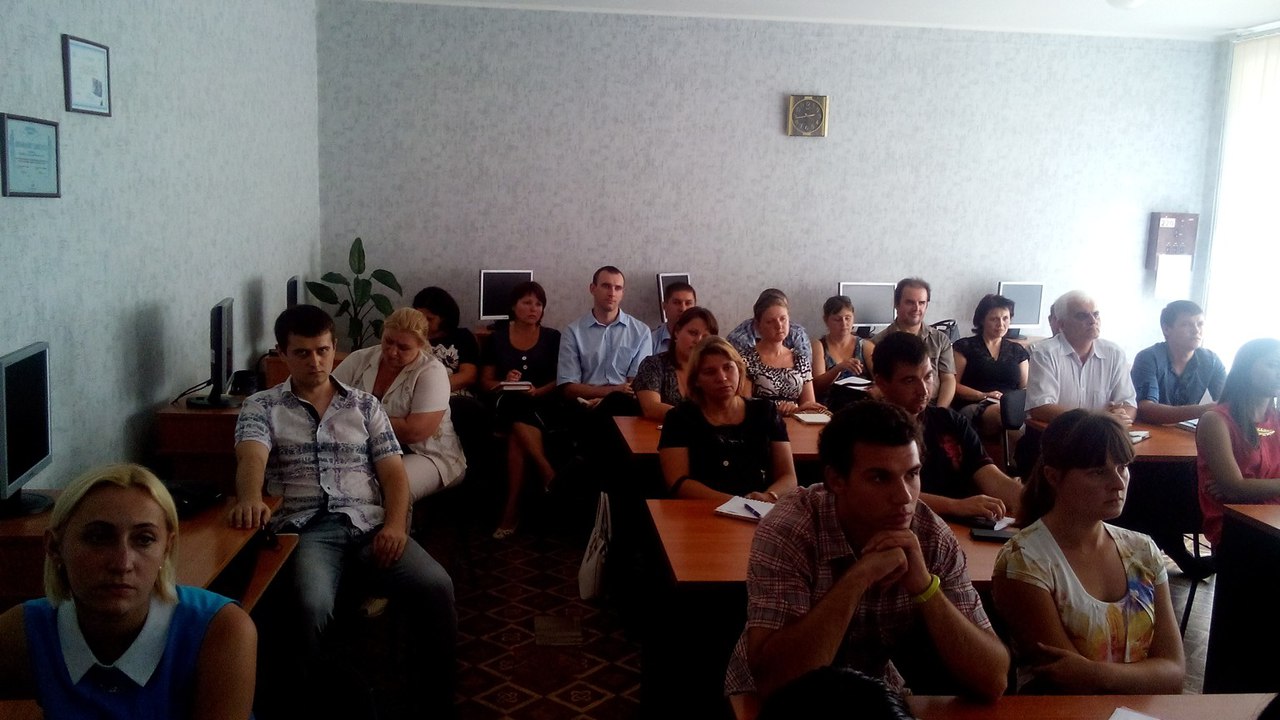 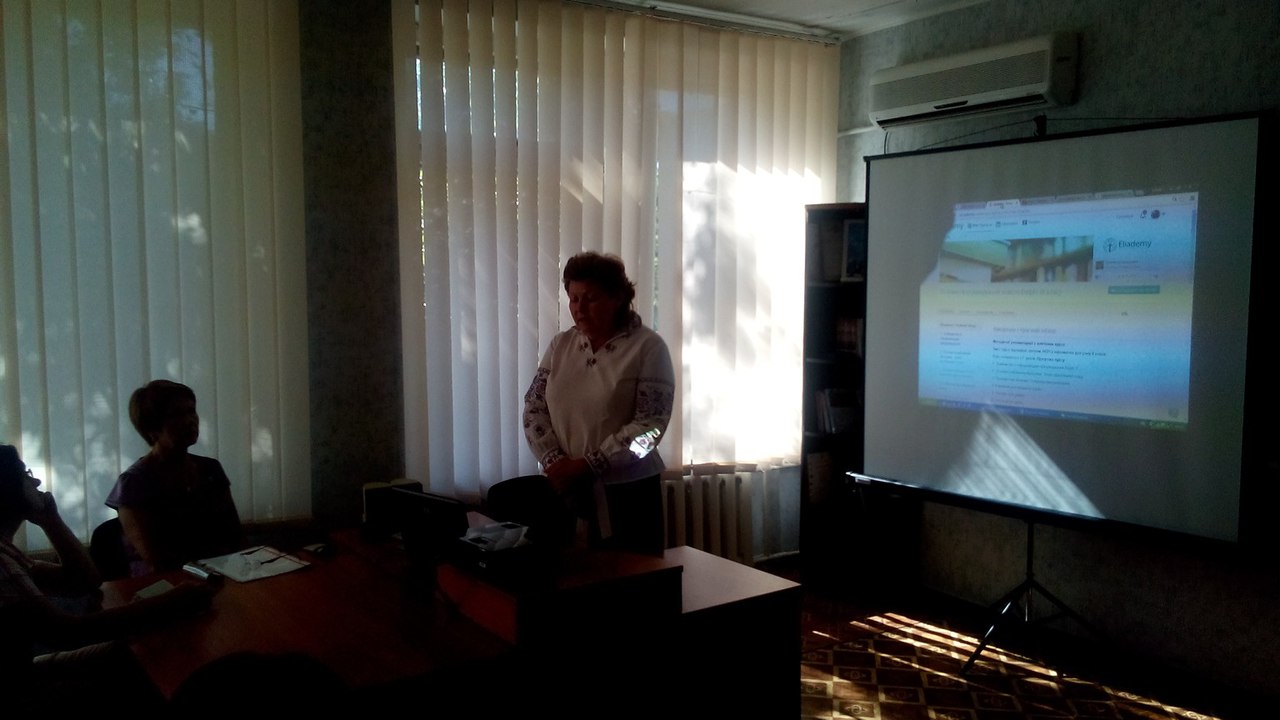 